Central African RepublicCentral African RepublicCentral African RepublicCentral African RepublicAugust 2023August 2023August 2023August 2023SundayMondayTuesdayWednesdayThursdayFridaySaturday12345678910111213141516171819Independence DayAssumption202122232425262728293031NOTES: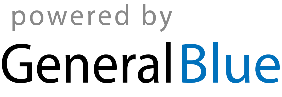 